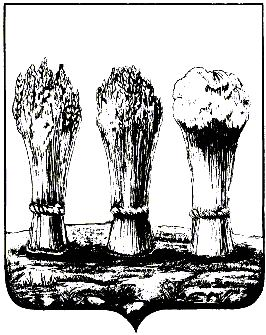 АДМИНИСТРАЦИЯ ЛЕНИНСКОГО РАЙОНА ГОРОДА ПЕНЗЫПРИКАЗот 17.05.2017 № 158«О внесении изменений в приказ администрации Ленинского района г. Пензы от 27.01.2017 № 35 «Об определении вида обязательных работ и перечня организаций (предприятий) для отбывания наказания лицами, осужденными к обязательным и исправительным работам на 2017 год»          В соответствии со ст.ст. 49, 50 УК РФ, ст.ст. 25, 39 УИК РФ и руководствуясь ч. 1 ст. 34, п.1.16 ст. 45 Устава города Пензы, п. 2.17 Положения об администрации Ленинского района города Пензы, П Р И К А З Ы В А Ю :1. Внести в приказ администрации Ленинского района г. Пензы от 27.01.2017 № 35 «Об определении вида обязательных работ и перечня организаций (предприятий) для отбывания наказания лицами, осужденными к обязательным и исправительным работам на 2017 год» (далее – приказ) следующие изменения: Пункт 5 приказа изложить в следующей редакции:«5. Настоящий приказ опубликовать в муниципальной газете «Пенза» и разместить на интернет - странице администрации Ленинского района города Пензы официального сайта администрации города Пензы в информационно-телекоммуникационной сети «Интернет».».Дополнить приказ пунктом 6 следующего содержания:«6. Контроль за выполнением настоящего приказа возложить на заместителя главы администрации Ленинского района города Пензы Т.М. Панюхина.2. Внести изменения в Перечень организаций (предприятий), для отбывания осужденными наказания в виде исправительных работ, утвержденные  приказом администрации Ленинского района г. Пензы от 27.01.2017 № 35 «Об определении вида обязательных работ и перечня организаций (предприятий) для отбывания наказания лицами, осужденными к обязательным и исправительным работам на 2017 год»,  изложив его в новой редакции (прилагается). 3. Настоящий приказ опубликовать в муниципальной газете «Пенза» и разместить на интернет - странице администрации Ленинского района города Пензы официального сайта администрации города Пензы в информационно-телекоммуникационной сети «Интернет»4. Контроль за исполнением приказа возложить на заместителя главы администрации района Т.М. Панюхина.Глава администрации района                                                        Н.Б. Москвитина           «Согласовано»                                                             «Утверждаю»Старший  инспектор филиала                                     Глава администрациипо Ленинскому району г. Пензы ФКУ УИИ             Ленинского района г. ПензыУФСИН России по Пензенской областимайор внутренней службы                                              О.И. Мысина                                      Н.Б. МосквитинаПеречень организаций (предприятий), для отбывания осужденными наказания в виде исправительных работ№ п/пНаименование предприятияМестонахождениеТелефон1.ООО «Чистый город»440060, г. Пенза ул. Каракозова, 1А30-39-6334-98-752.ООО «Пензастрой-сервис». Пенза ул. Вяземского, 25д48-00-0148-47-463.ООО Управляющая компания«Промжилсервис»440008, г. Пенза, ул. Дзержинского, 494-45-744.ООО «МУП Ленинского района»440600, г. Пенза ул. Кирова, 4755-02-075.ООО «Центральное» 440000, г. Пенза ул. Кирова, 59в8-963-109-78-07